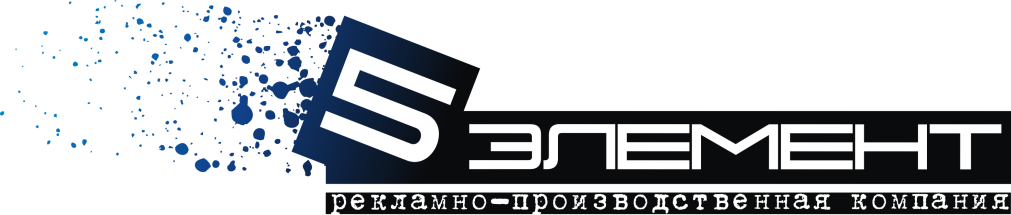 Анкета претендентаПожалуйста, заполните эту анкету, отвечая на вопросы по возможности более полно. Все анкеты будут рассмотрены в обязательном порядке. Вы будете приглашены на собеседование, если Ваша кандидатура отвечает набору наших требований. Спасибо!ОБЩАЯ ИНФОРМАЦИЯОБРАЗОВАНИЕПеречислите организации, в которых вы работали, даже если были оформлены не официально: начиная с последнего места работы:Я подтверждаю, что информация, предоставленная мной в анкете достоверна, и не возражаю против её проверки службой безопасности ООО «Пятый Элемент».   Дата заполнения _________          Подпись____________Претендую на занятие вакантной должностиФамилия Имя ОтчествоКонтактные телефоныДата рожденияПолных летСемейное положениеКоличество и возраст детейАдрес прописки по паспорту РФАдрес проживания (фактический)Водительские права (нужное подчеркнуть)А  В  С  Д  Е                НЕТ правГод поступленияГод окончанияУчебное заведениеСпециальностьДата приема-дата увольненияНазвание организацииДолжностьПричины увольненияВаш среднемесячный доход на последнем месте работы?Ваш среднемесячный доход на последнем месте работы?На какую оплату труда Вы рассчитываете?На какую оплату труда Вы рассчитываете?Укажите должность, Ф.И.О, и контактный телефон лица, которое могло бы дать Вам  рекомендацию.Укажите должность, Ф.И.О, и контактный телефон лица, которое могло бы дать Вам  рекомендацию.Если Вас примут на работу, Вы готовы к перемещениям, продвижениям, обучению по производственной необходимости?     Если Вас примут на работу, Вы готовы к перемещениям, продвижениям, обучению по производственной необходимости?     ДАНЕТПеречислите дополнительные навыки, которыми Вы владеете.Имеете ли Вы судимость? Если да, то укажите  статью.Какие вредные привычки Вы имеете?Источник информации о вакансии.